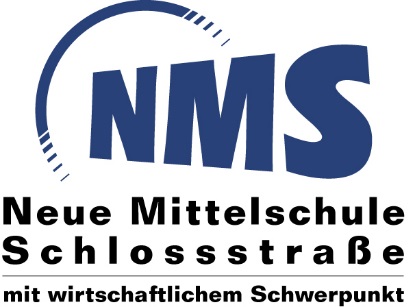 Sehr geehrte Eltern,liebe Erziehungsberechtigte,so wie unser Bildungsminister Heinz Faßmann bedanken auch wir uns sehr herzlich  für Ihre große Unterstützung und unsere gute Zusammenarbeitin diesen herausfordernden Zeiten.Wie Sie dem beiliegenden Brief des Bildungsministeriums entnehmen können, kann der Schulbeginnam Montag, den 14. September 2020 auf zwei Arten erfolgen: normal oder wie jetzt im Schichtbetrieb. Wir werden Sie leider erst in der letzten Ferienwoche telefonisch verständigen können, wie wir das neue Schuljahr starten. Im Schichtbetrieb wäre für die Gruppe A Schulbeginn am Montag und für die Gruppe B am Dienstag. Die Gruppeneinteilung erfolgt in der letzten Ferienwoche.Am ersten Schultag findet in beiden Fällen nur eine Unterrichtsstunde statt.Im Normalbetrieb wird für alle unsere SchülerInnen am 14. September um 8:00 das neue Schuljahr beginnen!Auf jeden Fall haben wir ab kommendem Schuljahr 2020/21 einen neuen Namen:MS Parsch mit wirtschaftlichem SchwerpunktBitte kommen Sie diesmal besonders rechtzeitig aus Ihrem wohlverdienten Urlaub aus dem Ausland nach Österreich zurück.Wir wünschen erholsame Ferien!Ihr Team der NMS Schlossstraße und Dir. Eva Elisabeth Szalony, BEd, MSc